Rochester Institute of TechnologyOffice of Career Services and Cooperative EducationAtlantis Fellowship ApplicationSummer 2023May 20th – June 9th  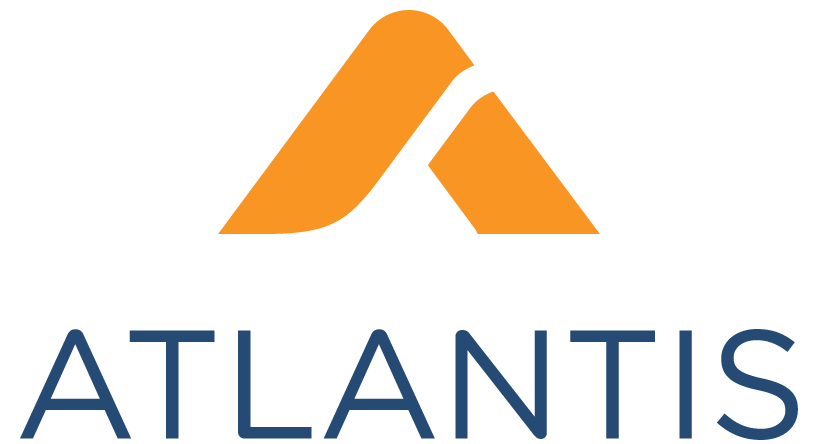 Rochester Institute of TechnologyOffice of Career Services and Cooperative EducationBausch & Lomb Center57 Lomb Memorial DriveRochester, NY 14623Rochester Institute of TechnologyOffice of Career Services and 
Cooperative EducationAtlantis Fellowship Checklist Thank you for your interest in Atlantis Fellowship Program.  Return completed application to Maria Richart: The Office of Career Services, Bausch and Lomb Center, first floor, or email to mjroce@rit.edu. You are eligible to apply if you meet the following conditions:Be at least 18 when your program begins.Be at least a first-year student in college/university.Be in good standing with a GPA of 2.5 or higher.Be enrolled in any degree program on a path leading to a health-related career.Have not graduated from college/university before December 2022, unless (1) you are currently in another health-related degree program; (2) you are in an experience that leads to another health-related degree; or (3) you just want to participate in the language and culture part of the program.Important Dates to remember: Program Fee: $4,799 (includes housing)Application Deadline: January 17, 2023On-campus Interviews: January 26/27Notification of Acceptance no later than the first week of February Deposit to secure your acceptance into the program on February 10, 2023Final Payment due March 2023Retain this sheet for your files. Rochester Institute of TechnologyOffice of Career Services and 
Cooperative EducationAtlantis Fellowship International Experience Application FormContact InformationFull Legal Name: ______________________________   RIT ID #:_______________________Permanent Address: ______________________________________________________________RIT Email: _______________________ Personal Email: ______________________________Home Telephone Number: ____________________   Cell Phone Number: __________________Personal InformationGender:   ______ Male / ______Female            Date of Birth (mm/dd/yy): ___________________     Country of Citizenship: _____________________      Parent/Guardian Contact InformationFull Name: ___________________________________    Relationship: _____________________Permanent Address: ______________________________________________________________Home Phone: _________________________    	 Cell Phone: __________________________E-mail: ______________________________ Please check this box to give us permission to send program information to your parent or guardian.Academic InformationMajor/Areas of Study: _________________________________________    Current GPA: __________Current Year Level: ______________________    Expected Graduation Date: ____________________Program Information 3 weeks - $4,799Passport InformationPassport #: ________________________________________________________Expiration Date: _________________________If you do not have a passport, have you applied?  Date: _________________________________Personal StatementPlease write a brief personal statement of why you are interested in the Atlantis Fellowship. How would participation help you fulfill your goals and enhance your medical school application? (100 - 300 words)Applicant’s General State of Health:____Excellent     ____Good     ____Fair     ____PoorTo the best of your knowledge, do you have any health problems that would prevents you from taking part in this international experience program? If Yes, please explain:________________________________________________________________________________________________________________________________________Do you have any chronic ailment that requires special consideration, treatment or medication? If so, please list any regular medications below._____________________________________________________________________________________________________________________________Student SignatureApplicant’s General State of Health:____Excellent     ____Good     ____Fair     ____PoorTo the best of your knowledge, do you have any health problems that would prevents you from taking part in this international experience program? If Yes, please explain:________________________________________________________________________________________________________________________________________Do you have any chronic ailment that requires special consideration, treatment or medication? If so, please list any regular medications below._____________________________________________________________________________________________________________________________Student Signature